Loqate, A GBG Solution Release Notes – Reference Data & Knowledge Base2021Q3.1 Minor ReleaseCase ResolutionsPlease visit https://support.loqate.com/release-information/2021q3-1-resolved-cases/ for a list of cases resolved in this release.  If you would like more details on any of the solved cases listed, please contact LoqateSupport@gbgplc.com for further information. Certification Expiration DatesIf you have purchased either the CASS (USA) or AMAS (Australia) certified products, please be aware that the datasets have expiration dates set by the respective postal authorities. Please ensure that you have the latest library and data installed to avoid loss of service through these products.For more information on expiry date checking for CASS and AMAS, please refer “Usage expiration” section in https://support.loqate.com/documentation/local-apis/cass-overview-2/ and https://support.loqate.com/address-matching-approval-system-amas/Data Notices Czech RepublicIn the 2021Q3.1 minor release, the PostalCode formatting has been updated in order to better align with the postal authorities. Previously the PostalCode may not have included a space. In this release, the space is included. GermanyPreviously users of the bulk recipients addresses may have experienced certain addresses where the organization name was unverifiable, this issue is now resolved with the 2021Q3.1 minor release. Organization Name, Locality, and PostalCode fields have improved verification results for the bulk recipient addresses. Hong KongImprovements have been made to the alignment of the below fields for HongKong: The Locality field has been moved to the AdministrativeArea field.The DependentLocality field has been moved to the Locality field.The DoubleDependentLocality has been moved to the DependentLocality field. USA Territories According to the: https://www.cia.gov/the-world-factbook/field/independence: Micronesia, Federated States of (ISO2: FM), Marshall Islands (ISO2: MH), and Palau (ISO2: PW) are considered independent from the USA. As these nations are considered independent countries, beginning in the 2021Q4.0 major release, the following countries will be removed from the USA data set: FM - Federated States of MicronesiaMH - Marshall IslandsPW – PalauUSA CASS2 EnginePlease note: From the 2021Q2.0 major release, the USA CASS2 engine will be made available. Information on the USA CASS2 engine can be found on the support site here. Please contact your account manager for additional information in regards to accessing USA CASS2. Data Improvements Azerbaijan (L4)This release makes improvements to the verification results within the Thoroughfare fields. Bulgaria (L4)Improvements have been made to the verification results within the thoroughfare field. Cuba (L3)This release makes improvements to the verification results within the Thoroughfare and Locality fields. Dominican Republic (L3)This release makes improvements to the overall alignment and addresses are now verified with the expected hierarchy. Estonia (L4)AdministrativeArea and Locality names have been updated to the newer names.Guadeloupe (L4)The 2021Q3.1 minor release makes improvements to the paring results within the Thoroughfare field. Hong Kong (L5)In this release, improvements have been made to the alignment between the AdministrativeArea fields, Locality, DependentLocality, and DoubleDependentLocality. The Locality field has been moved to the AdministrativeArea field.The DependentLocality field has been moved to the Locality field.The DoubleDependentLocality has been moved to the DependentLocality field. Jamaica (L3)Rwanda (L3)The 2021Q3.1 minor release makes improvements to the overall alignment of addresses and improvements are made to the overall verification results for addresses in Rwanda. . Solomon Islands (L2)In the 2021Q3.1 minor release, improvements have been made to the verification level within the Locality field. Timor-Leste (L2)In this release, improvements have been made to increase the verification results of addresses in Timor-Leste. Tunisia (L4)In the 2021Q3.1 minor release, the parsing between the AdministrativeArea and SuperAdministrativeArea fields are resolved. Improvements have also been made to the verification results within the Premise field. Knowledge Base & Reference Data UpdatesThe table below shows which countries have been updated, and how, in this release.If there is a PDH in the reference data column, this shows a country was included in the country improvement project. Reference Data: 31 countriesContext: 3 countriesLexicon: 18 countriesLoqate Release DateCertification Expiry Date*AMAS Data2021-08-132021-12-31CASS Data2021-08-132021-11-28*Certification Expiry Date is different from Loqate license key expiry date. The earliest expiry date will apply.*Certification Expiry Date is different from Loqate license key expiry date. The earliest expiry date will apply.*Certification Expiry Date is different from Loqate license key expiry date. The earliest expiry date will apply.2021Q3.0 (Before change)2021Q3.1 (After change)Postal code with its space removed.Postal code with its space restored.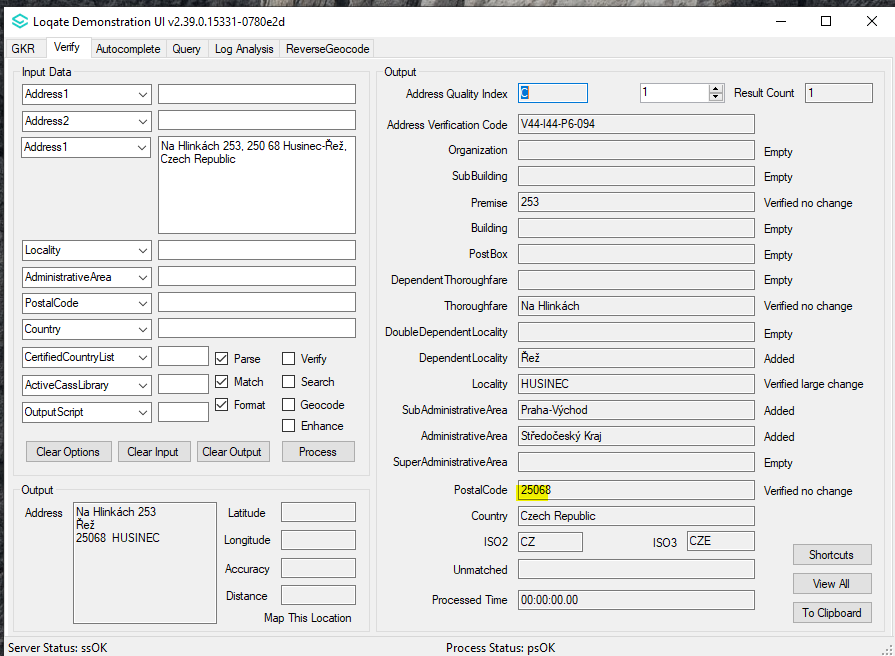 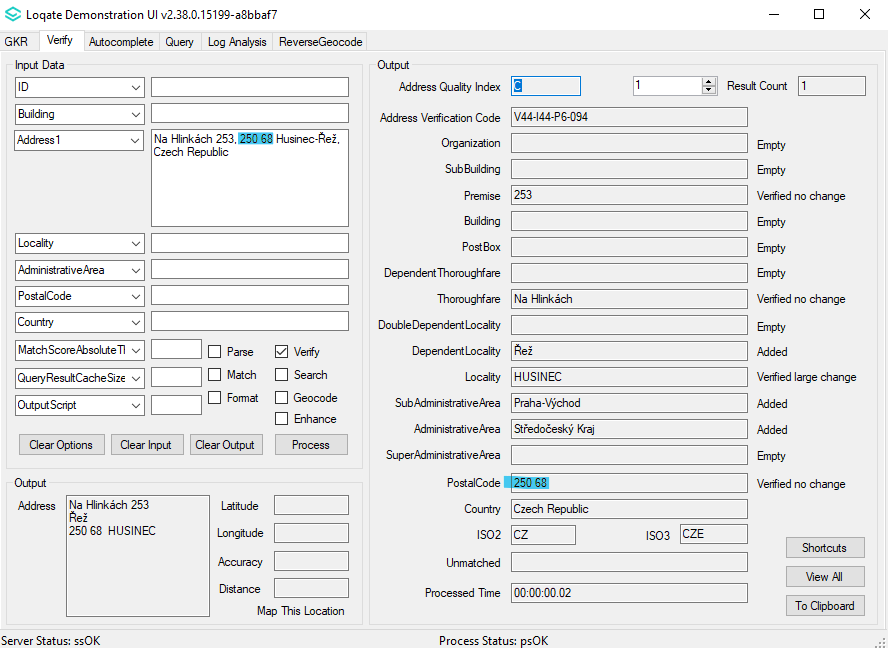 2021Q3.0 (Before change)2021Q3.1 (After change)Organization Name for bulk recipients address format was not verified.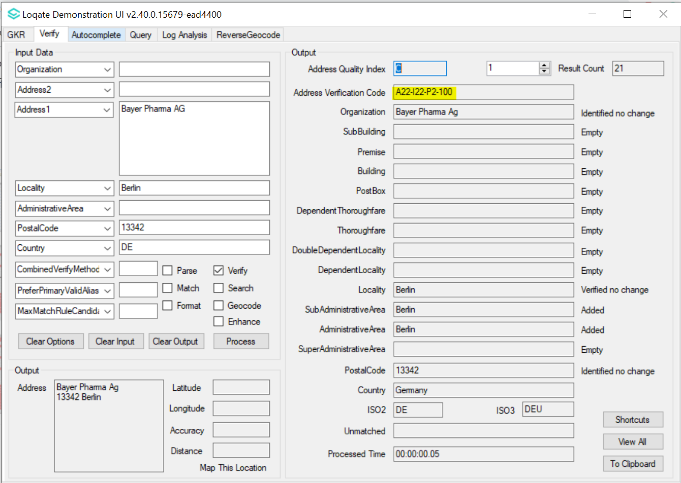 Organization Name, Locality and Postal Code input are now verified up to L5.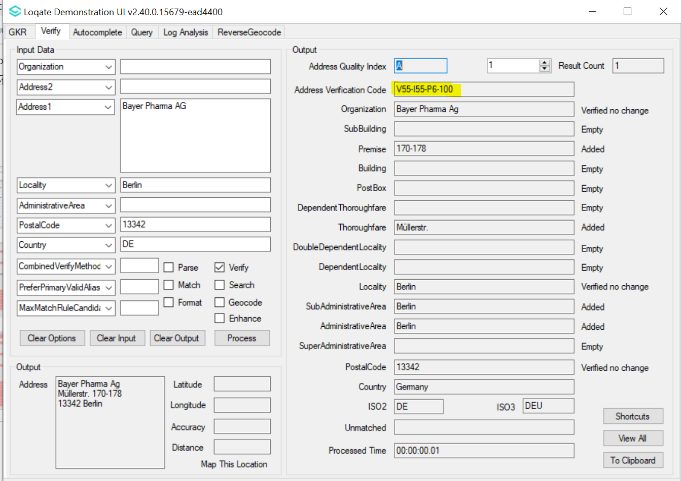 Country InformationDescriptionISO2AZISO3AZEAddress FormatOrganizationPostBoxSubBuilding BuildingPremise ThoroughfareDependentThoroughfareDoubleDependentLocalityDependentLocalityPostalCode LocalityAdministrativeAreaPDHYESPDH completed date2021Q3.1New SourceNOReference Data Pre-PDHrd_AZ_ggg.lfsrd_AZ_ggg_rg.lfsrd_AZ_vfy_ai.lfsrd_AZ_vfy.lfsReference Data Post-PDHrd_AZ_geo.lfsrd_AZ_geo_rg.lfsrd_AZ_vfy_ai.lfsrd_AZ_vfy.lfs2021Q3.0 (Before change)2021Q3.1 (After change)Thoroughfare not verified.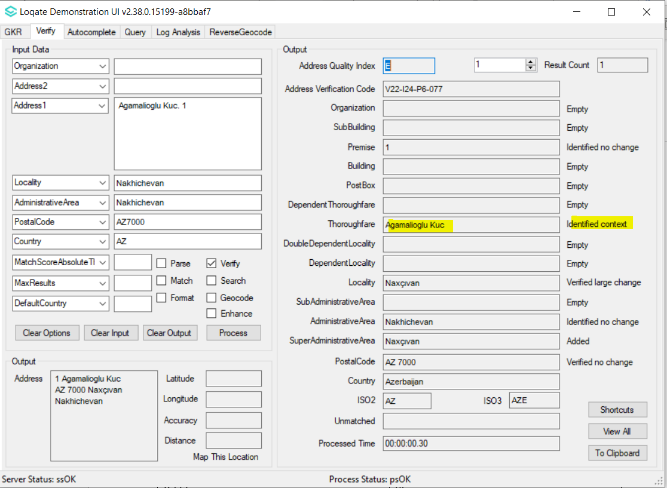 Thoroughfare verified alias change.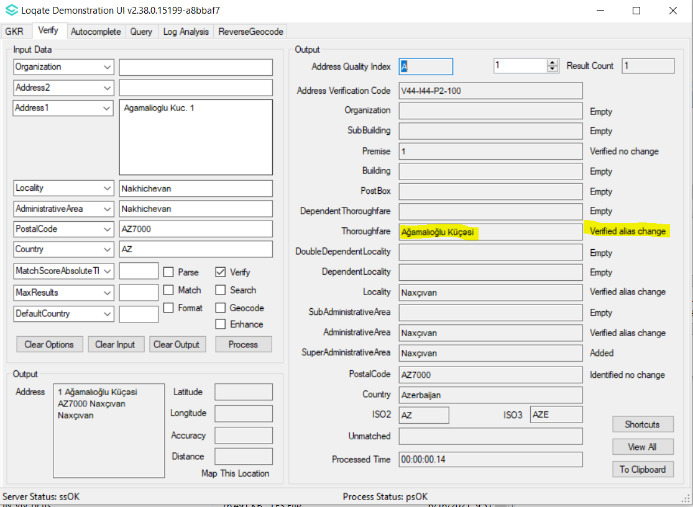 Country InformationDescriptionISO2BGISO3BGRAddress FormatOrganizationPostBoxThoroughfare Premise Building SubBuildingDependentThoroughfareDoubleDependentLocalityDependentLocalityPostalCode Locality PDHYESPDH completed date2021Q3.1New SourceNOReference Data Pre-PDHrd_BG_ai.lfsrd_BG_geop.lfsrd_BG_geop_rg.lfsrd_BG.lfsrd_BG_rg.lfsReference Data Post-PDHrd_BG_ggg.lfsrd_BG_ggg_rg.lfsrd_BG_vfy_ai.lfsrd_BG_vfy.lfs2021Q3.0 (Before change)2021Q3.1 (After change)Input thoroughfare without thoroughfare type verified large change.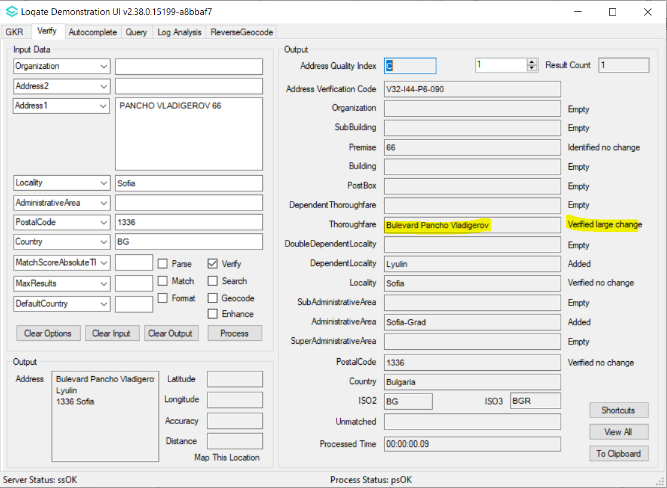 Input thoroughfare without thoroughfare type verified alias change.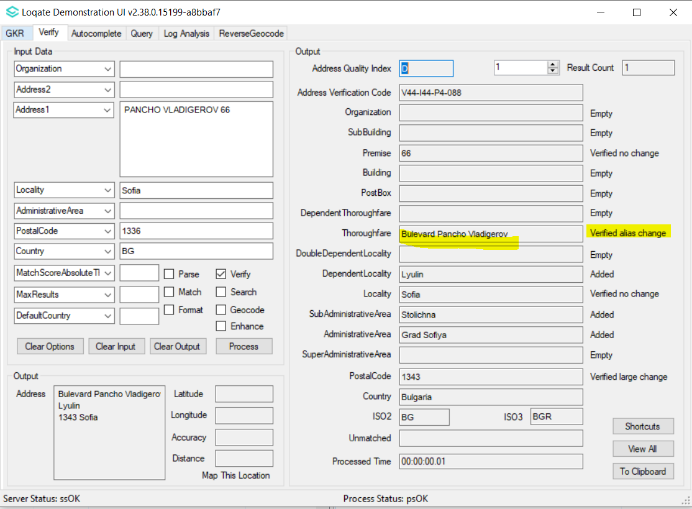 Country Information Description ISO2 CUISO3 CUBAddress Format Organization PostBox Thoroughfare Premise DependentThoroughfare Building SubBuildingDoubleDependentLocalityDependentLocalityPostalCode Locality AdministrativeAreaPDH YESPDH completed date 2021Q3.1New Source NOReference Data Pre-PDHrd_CU.lfsrd_CU_ai.lfsrd_CU_rg.lfsReference Data Post-PDHrd_CU_ggg.lfsrd_CU_ggg_rg.lfsrd_CU_vfy_ai.lfsrd_CU_vfy.lfs2021Q3.0 (Before change)2021Q3.1 (After change)Thoroughfare was not verified, and Locality was incorrectly verified.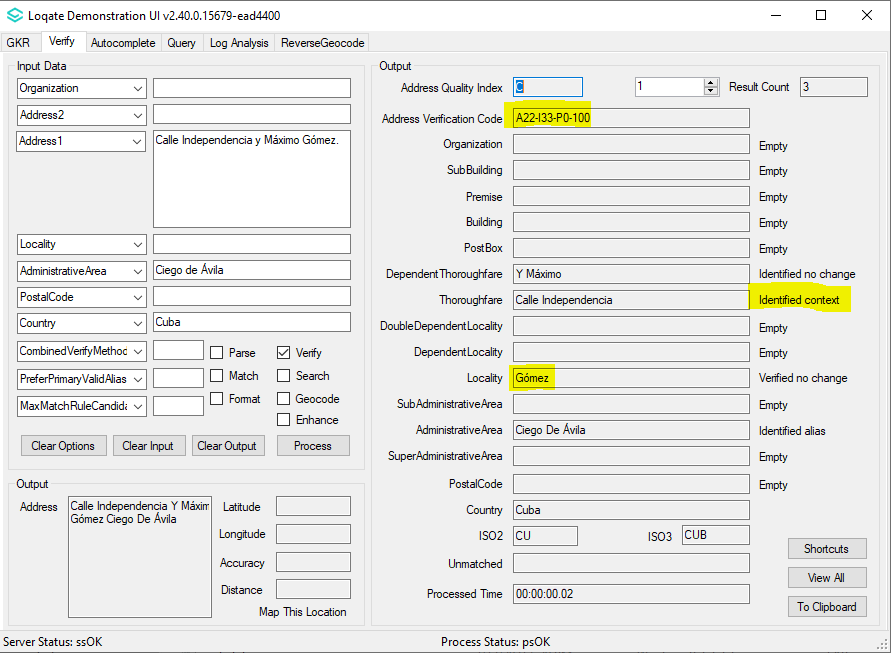 Thoroughfare and Locality are now correctly verified.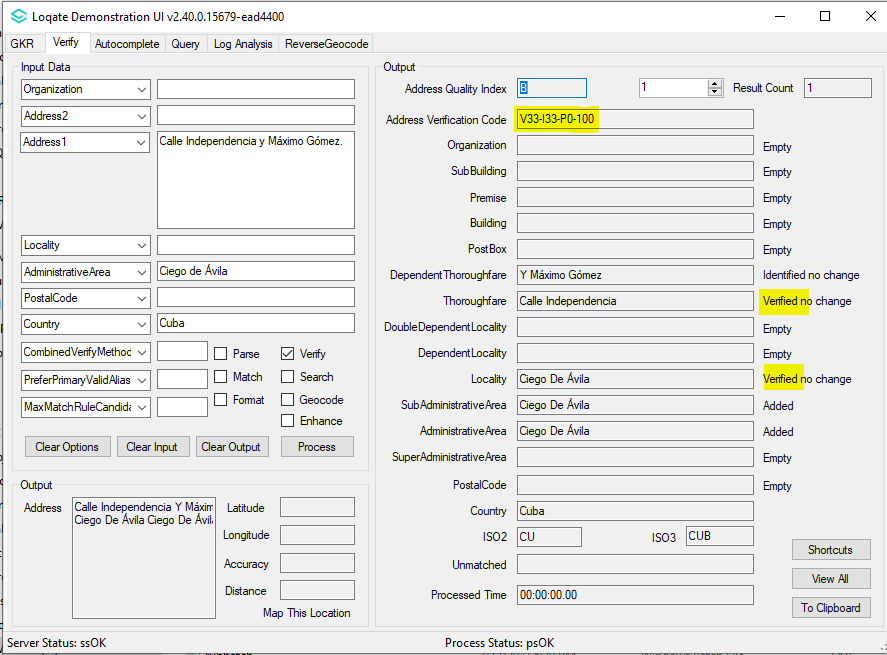 Country InformationDescriptionISO2DOISO3DOMAddress FormatOrganizationPostBoxBuilding SubBuildingThoroughfare PremiseDependentThoroughfareDoubleDependentLocalityDependentLocalityPostalCode LocalityPDHYESPDH completed date2021Q3.1New SourceNOReference data Pre-PDHrd_DO.lfsrd_DO_ai.lfsrd_DO_rg.lfsReference data Post-PDHrd_DO_vfy.lfsrd_DO_vfy_ai.lfsrd_DO_ggg.lfsrd_DO_ggg_rg.lfs2021Q3.0 (Before change)2021Q3.1 (After change)Many addresses may have be verified with unexpected hierarchy. 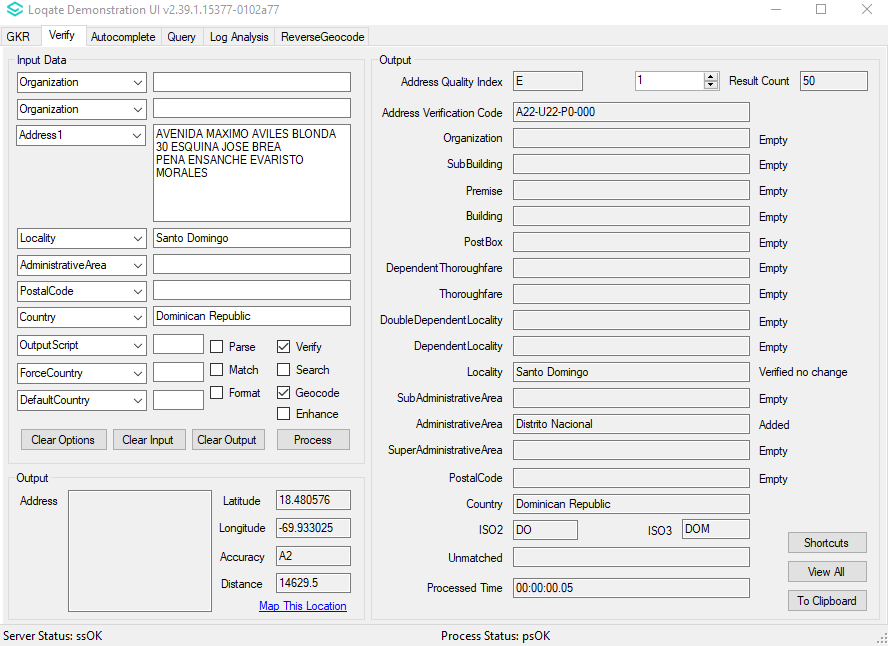 Addresses are now in the correct hierarchy.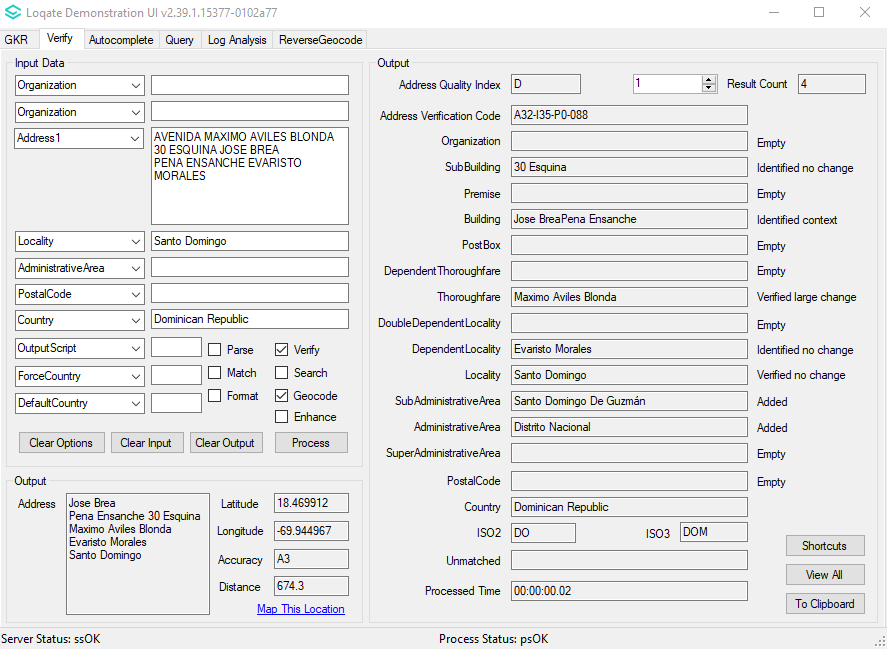 Country InformationDescriptionISO2EEISO3ESTAddress FormatOrganizationPostBoxBuilding SubBuildingThoroughfare PremiseDependentThoroughfareDoubleDependentLocalityDependentLocalityPostalCode LocalityPDHYESPDH Completed Date2021Q3.1New SourceNOReference Data Pre-PDHrd_EE.lfsrd_EE_rg.lfsrd_EE_geop_rg.lfsrd_EE_geop.lfsrd_EE_ai.lfsReference Data Post-PDHrd_EE_vfy.lfsrd_EE_vfy_ai.lfsrd_EE_ggg.lfsrd_EE_ggg_rg.lfs2021Q3.0 (Before change)2021Q3.1 (After change)Administrative Area and Locality names are of older version.Administrative Area and Locality names are now of the newer version.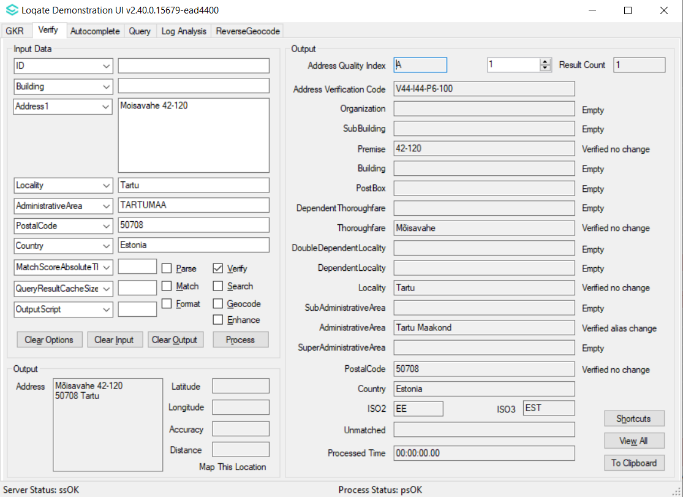 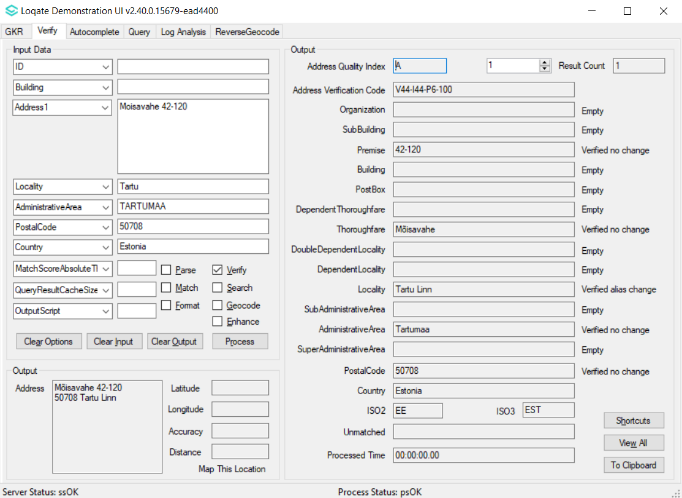 Country InformationDescriptionISO2GPISO3GLPAddress FormatOrganizationPostBoxSubBuilding BuildingPremise Thoroughfare DependentThoroughfareDoubleDependentLocalityDependentLocalityPostalCode Locality AdministrativeAreaPDHYESPDH completed date2021Q3.1New SourceNOReference Data Pre-PDHrd_GP_vfy.lfsrd_GP_vfy_ai.lfsrd_GP_ggg.lfsrd_GP_ggg_rg.lfsReference Data Post-PDHrd_GP_vfy.lfsrd_GP_vfy_ai.lfsrd_GP_ggg.lfsrd_GP_ggg_rg.lfs2021Q3.0 (Before change)2021Q3.1 (After change)Thoroughfare parsed incorrectly
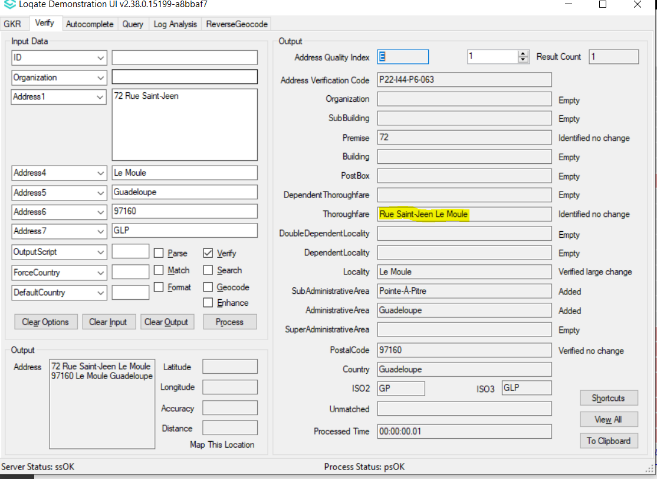 Fixed the parsing thoroughfare issue
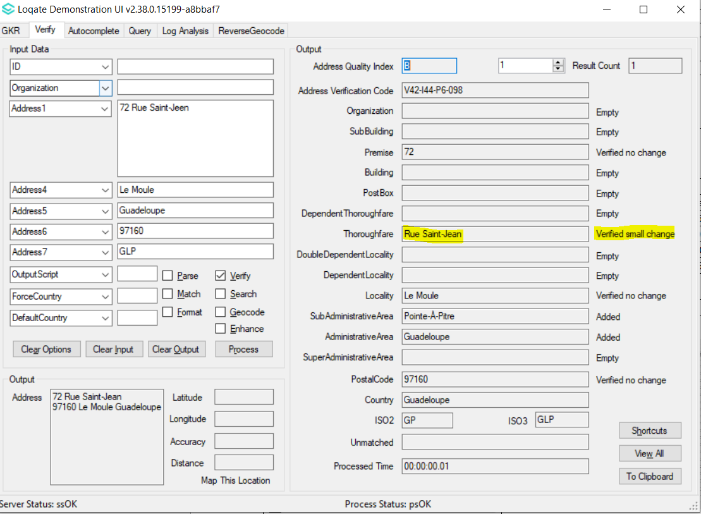 Country Information Description ISO2 HKISO3 HKGAddress Format OrganizationPostBoxSubBuilding BuildingPhaseBuildingPremise ThoroughfareDependentThoroughfareDependentLocalityLocalityAdministrativeAreaPDH YES PDH completed date 2021Q3.1New Source YES Reference Data Pre-PDHrd_HK_geo.lfsrd_HK_geo_rg.lfsrd_HK_vfy_ai.lfsrd_HK_vfy.lfsReference Data Post-PDHrd_HK_ggg.lfsrd_HK_ggg_rg.lfsrd_HK_vfy_ai.lfsrd_HK_vfy.lfs2021Q3.0 (Before change)2021Q3.1 (After change)Alignment: Locality, DependentLocality, DoubleDependentLocality. 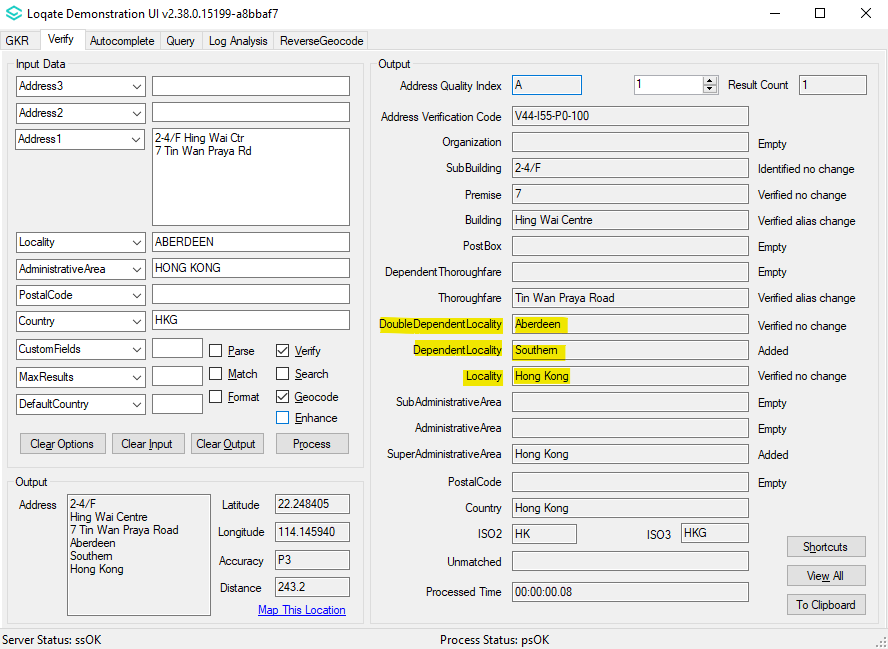 Alignment change: previous Locality is now Administrative Area, previous DependentLocality is now Locality, previous DoubleDependentLocality is now DependentLocality. 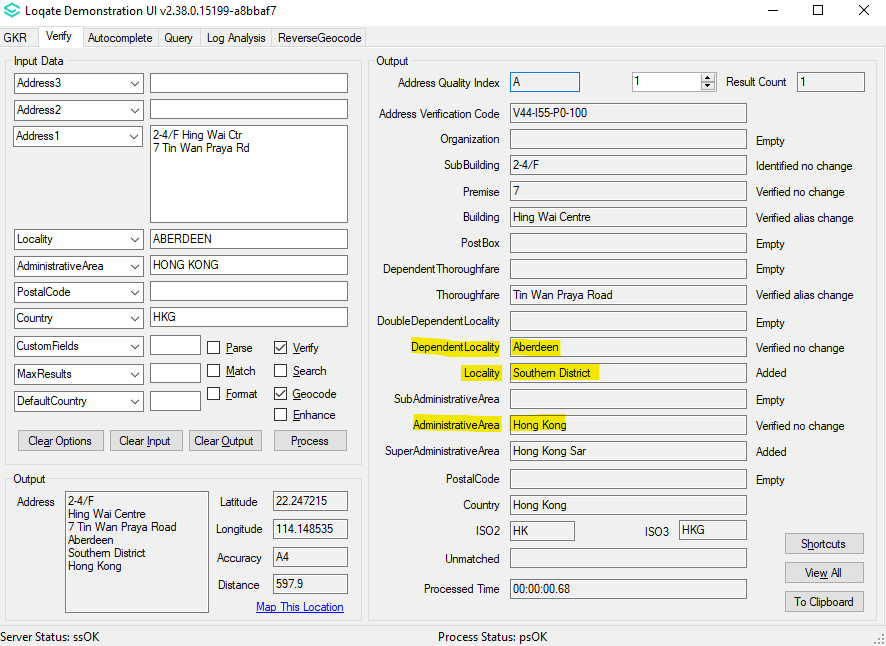 DoubleDependentLocality not verified.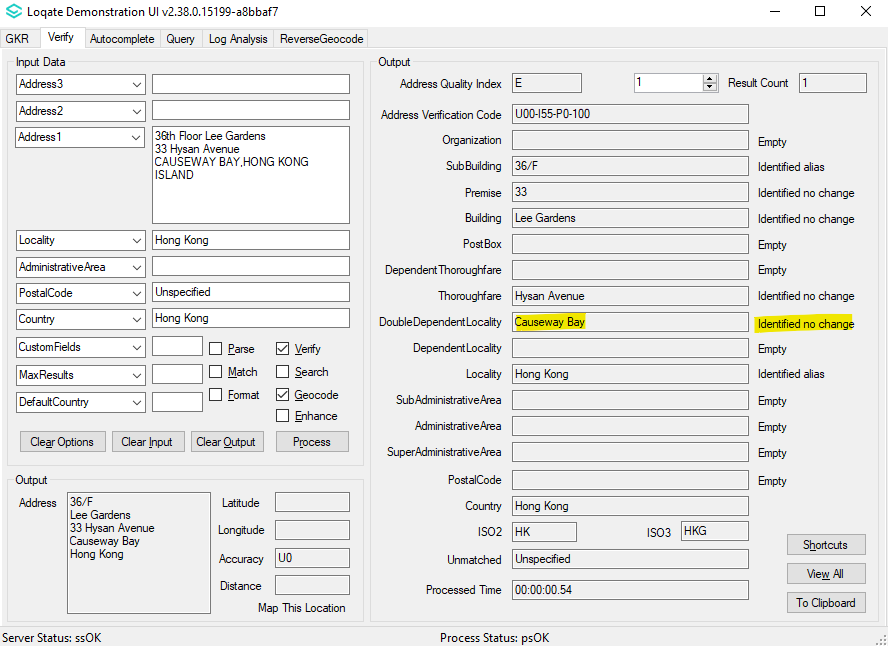 DependentLocality (previously DoubleDependentLocality) can be verified correctly.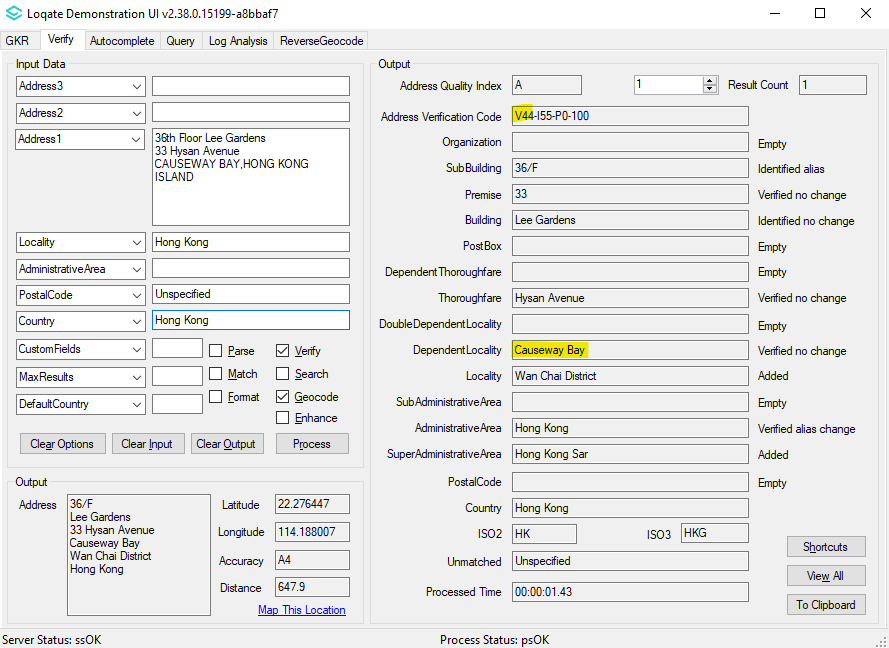 Country InformationDescriptionISO2JMISO3JAMAddress FormatDefault format:

OrganizationPostBoxSubBuilding BuildingPremise ThoroughfareDependentThoroughfareDependentLocalityLocalityAdministrativeArea

Conditional formatting (If PostalCode present):

OrganizationPostBoxSubBuilding BuildingPremise ThoroughfareDependentThoroughfareLocality PostalCode
PDHYESPDH completed date2021Q3.1New SourceNOReference Data Pre-PDHrd_JM_vfy.lfsrd_JM_vfy_ai.lfsrd_JM_ggg.lfsrd_JM_ggg_rg.lfsReference Data Post-PDHrd_JM_vfy.lfsrd_JM_vfy_ai.lfsrd_JM_ggg.lfsrd_JM_ggg_rg.lfsCountry InformationDescriptionISO2RWISO3RWAAddress FormatOrganizationPostBoxSubBuilding BuildingPremise ThoroughfareDependentThoroughfareDoubleDependentLocalityDependentLocalityLocalityPDHYESPDH completed date2021Q3.1New SourceNOReference Data Pre-PDHrd_RW.lfsrd_RW_ai.lfsrd_RW_rg.lfsReference Data Post-PDHrd_RW_vfy.lfsrd_RW_vfy_ai.lfsrd_RW_ggg.lfsrd_RW_ggg_rg.lfs2021Q3.0 (Before change)2021Q3.1 (After change)Addresses may have been in the wrong hierarchy.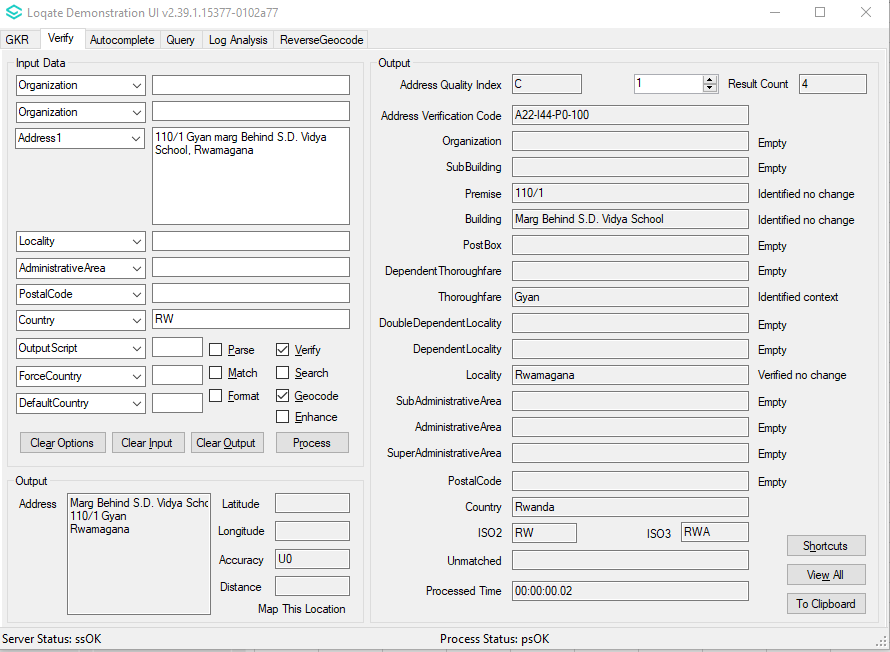 Addresses are now verified in the correct hierarchy.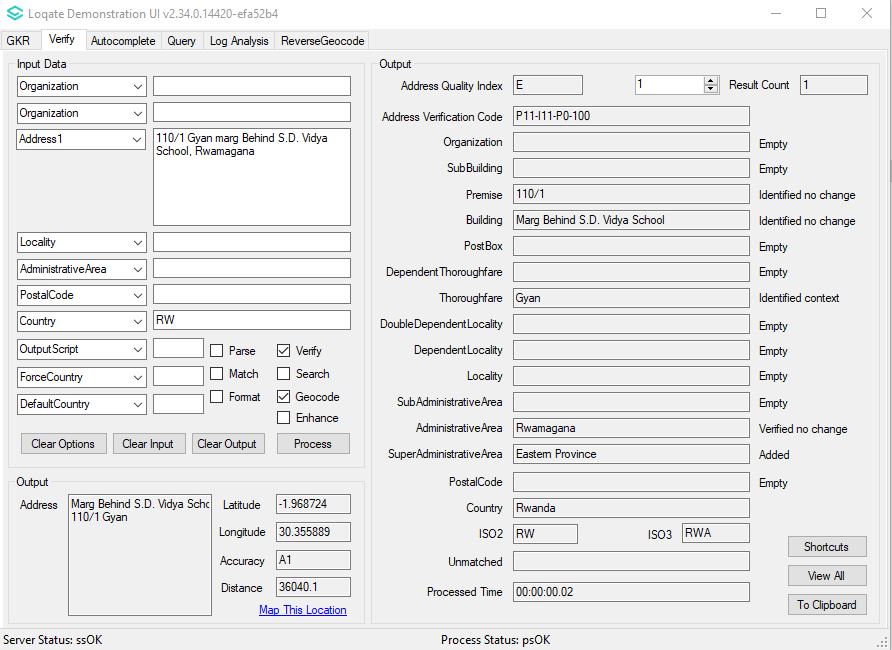 Country InformationDescriptionISO2SBISO3SLBAddress FormatOrganizationPostBoxSubBuilding BuildingPremise ThoroughfareDependentThoroughfareDoubleDependentLocalityDependentLocalityLocalityAdministrativeAreaPDHYESPDH completed date2021Q3.1New SourceNOReference Data Pre-PDHrd_SB.lfsrd_SB_ai.lfsrd_SB_rg.lfsReference Data Post-PDHrd_SB_vfy.lfsrd_SB_vfy_ai.lfsrd_SB_ggg.lfsrd_SB_ggg_rg.lfs2021Q3.0 (Before change)2021Q3.1 (After change)Some addresses were returning U0 even Locality was in input.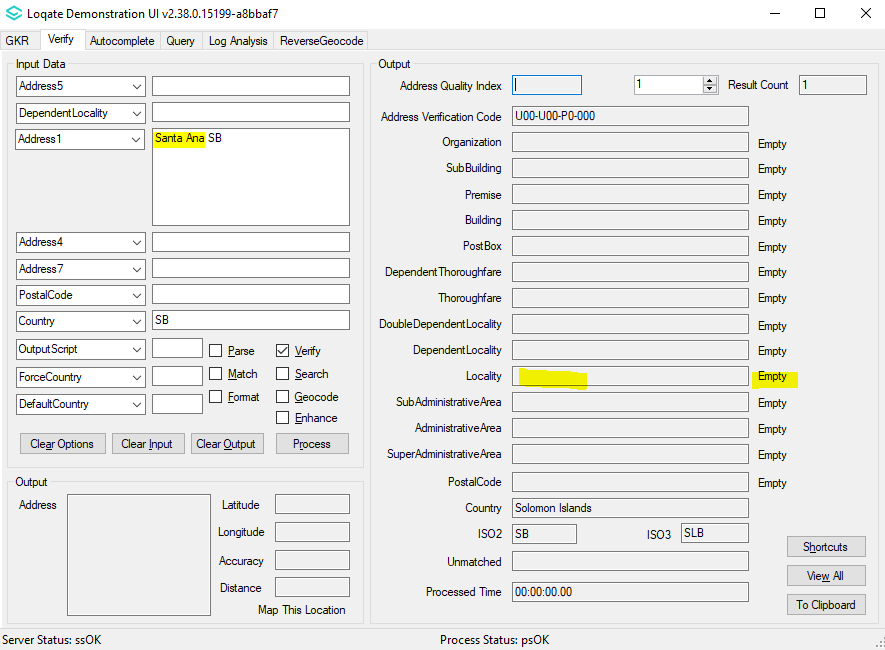 Those addresses are now able to verify up to Locality level. 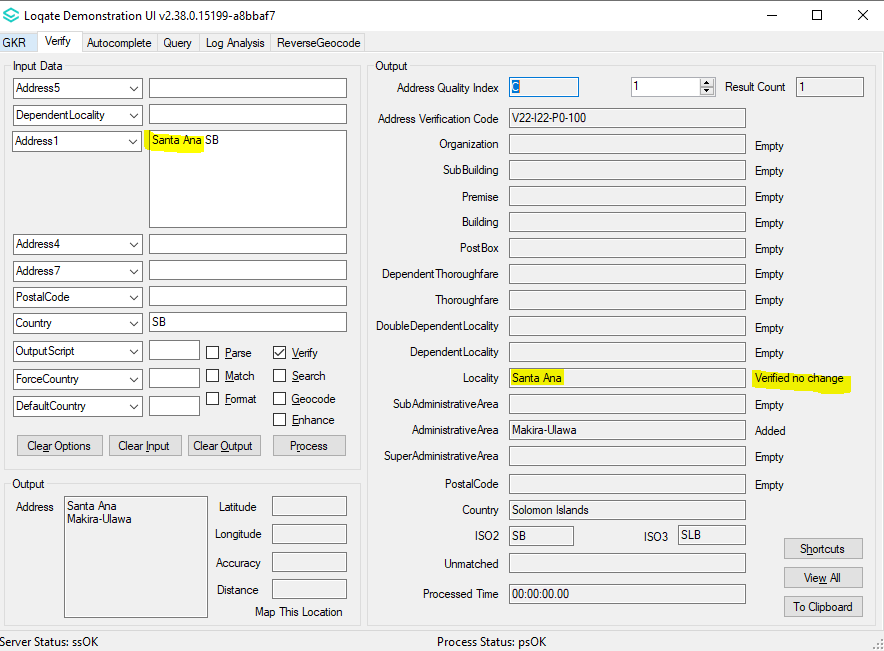 Country InformationDescriptionISO2TLISO3TLSAddress FormatOrganizationPostBoxSubBuilding BuildingPremise ThoroughfareDependentThoroughfareDoubleDependentLocalityDependentLocalityLocality PostalCodePDHYESPDH completed date2021Q3.1New SourceNOReference Data Pre-PDHrd_TL.lfsrd_TL_ai.lfsrd_TL_rg.lfsReference Data Post-PDHrd_TL_vfy.lfsrd_TL_vfy_ai.lfsrd_TL_ggg.lfsrd_TL_ggg_rg.lfs2021Q3.0 (Before change)2021Q3.1 (After change)Unable to verify some addresses.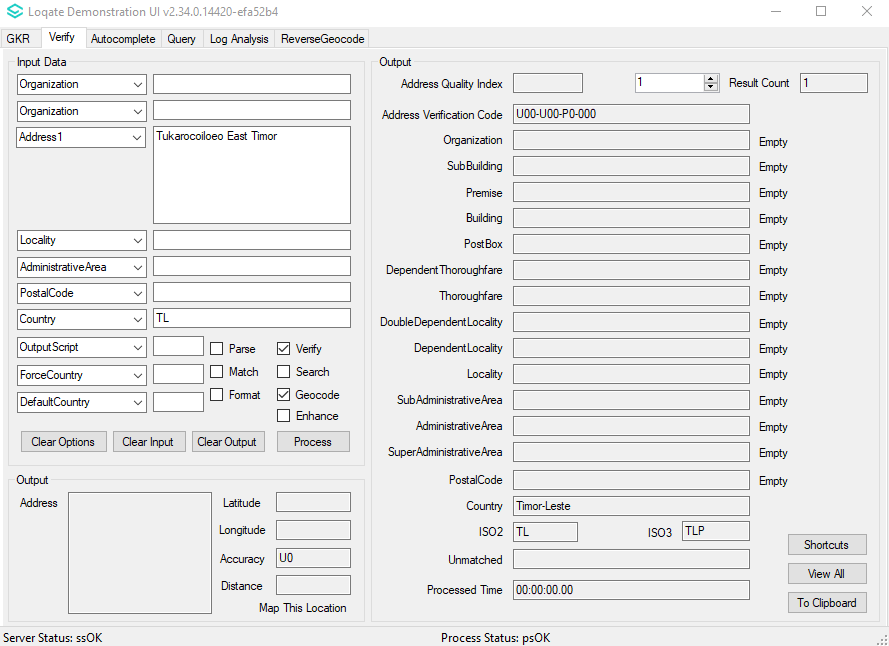 Improved verification for some addresses.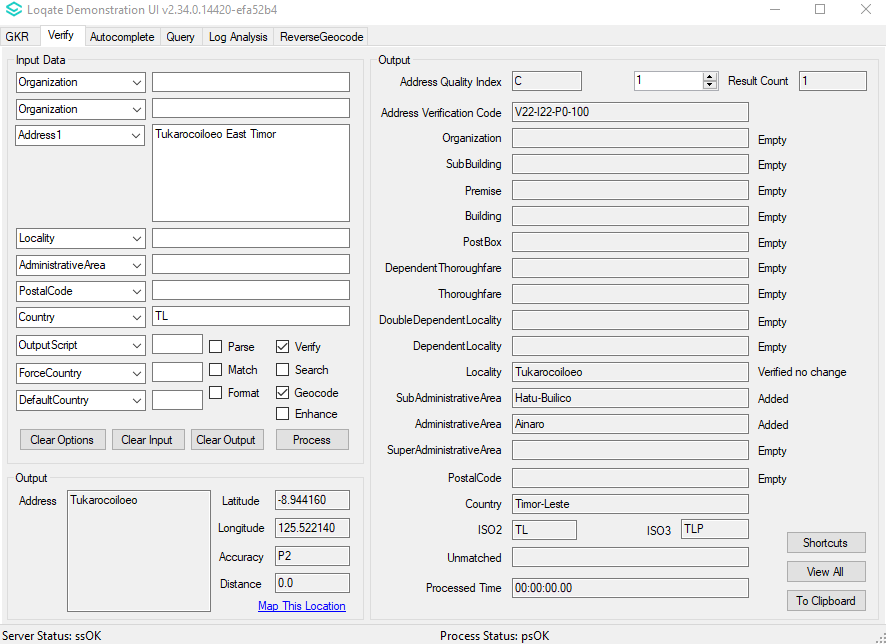 Country InformationDescriptionISO2TNISO3TUNAddress FormatOrganizationPostBoxBuilding SubBuildingThoroughfare PremiseDependentThoroughfareDoubleDependentLocalityDependentLocalityPostalCode Locality PDHYESPDH completed date2021Q3.1New SourceNOReference Data Pre-PDHrd_TN.lfsrd_TN_ai.lfsrd_TN_rg.lfsReference Data Post-PDHrd_TN_vfy.lfsrd_TN_vfy_ai.lfsrd_TN_ggg.lfsrd_TN_ggg_rg.lfs2021Q3.0 (Before change)2021Q3.1 (After change)Premise was unverified and incorrect parsing of AdministrativeArea to SuperAdministrativeArea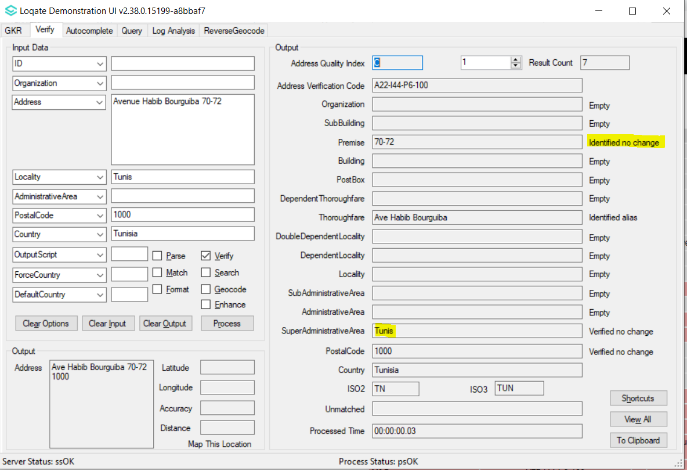 Premise is now verified and AdministrativeArea parsed correctly.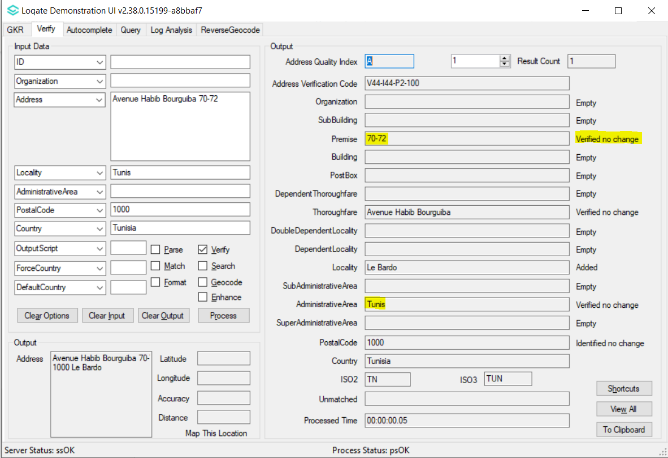 COUNTRY NAMEISO CODECONTEXT RULESLEXICONSREFERENCE DATAAFGHANISTANAFÅLAND ISLANDSAXALBANIAALALGERIADZAMERICAN SAMOAASXANDORRAADANGOLAAOANGUILLAAIANTARCTICAAQANTIGUA AND BARBUDAAGARGENTINAARARMENIAAMARUBAAWAUSTRALIAAUXXAUSTRIAATAZERBAIJANAZXXBAHAMASBSBAHRAINBHBANGLADESHBDBARBADOSBBBELARUSBYBELGIUMBEXBELIZEBZBENINBJBERMUDABMBHUTANBTBOLIVIA (PLURINATIONAL STATE OF)BOBONAIRE, SINT EUSTATIUS AND SABABQBOSNIA AND HERZEGOVINABABOTSWANABWBOUVET ISLANDBVBRAZILBRBRITISH INDIAN OCEAN TERRITORYIOBRUNEI DARUSSALAMBNBULGARIABGXXBURKINA FASOBFBURUNDIBICABO VERDECVCAMBODIAKHCAMEROONCMCANADACAXXCAYMAN ISLANDSKYCENTRAL AFRICAN REPUBLICCFCHADTDCHILECLCHINACNCHRISTMAS ISLANDCXCOCOS (KEELING) ISLANDSCCCOLOMBIACOCOMOROSKMCONGOCGCONGO, DEMOCRATIC REPUBLIC OF THECDCOOK ISLANDSCKCOSTA RICACRCÔTE D'IVOIRECICROATIAHRCUBACUXXCURAÇAOCWCYPRUSCYCZECHIACZXDENMARKDKDJIBOUTIDJDOMINICADMDOMINICAN REPUBLICDOXXECUADORECEGYPTEGEL SALVADORSVEQUATORIAL GUINEAGQERITREAERESTONIAEEXXETHIOPIAETFALKLAND ISLANDS (MALVINAS)FKFAROE ISLANDSFOFIJIFJFINLANDFIXFRANCEFRFRENCH GUIANAGFFRENCH POLYNESIAPFFRENCH SOUTHERN TERRITORIESTFGABONGAGAMBIAGMGEORGIAGEGERMANYDEXXGHANAGHGIBRALTARGIGREECEGRGREENLANDGLGRENADAGDGUADELOUPEGPXXGUAMGUXGUATEMALAGTGUERNSEYGGXGUINEAGNGUINEA-BISSAUGWGUYANAGYHAITIHTHEARD ISLAND AND MCDONALD ISLANDSHMHONDURASHNHONG KONGHKXXXHUNGARYHUICELANDISINDIAINXINDONESIAIDIRANIRIRAQIQIRELANDIEISLE OF MANIMXISRAELILITALYITJAMAICAJMXXJAPANJPJERSEYJEXJORDANJOKAZAKHSTANKZKENYAKEKIRIBATIKIKOREA (DEMOCRATIC PEOPLE'S REPUBLIC OF)KPKOREA, REPUBLIC OFKRXXKUWAITKWKYRGYZSTANKGLAO PEOPLE'S DEMOCRATIC REPUBLICLALATVIALVLEBANONLBLESOTHOLSLIBERIALRLIBYALYLIECHTENSTEINLILITHUANIALTLUXEMBOURGLUMACAOMOMADAGASCARMGMALAWIMWMALAYSIAMYMALDIVESMVMALIMLMALTAMTMARSHALL ISLANDSMHXMARTINIQUEMQMAURITANIAMRMAURITIUSMUMAYOTTEYTMEXICOMXXXMICRONESIA (FEDERATED STATES OF)FMXMOLDOVA, REPUBLIC OFMDMONACOMCMONGOLIAMNMONTENEGROMEMONTSERRATMSMOROCCOMAMOZAMBIQUEMZMYANMARMMNAMIBIANANAURUNRNEPALNPNETHERLANDSNLXNEW CALEDONIANCNEW ZEALANDNZNICARAGUANINIGERNENIGERIANGNIUENUNORFOLK ISLANDNFNORTH MACEDONIAMKNORTHERN MARIANA ISLANDSMPXNORWAYNOOMANOMPAKISTANPKPALAUPWXPALESTINE, STATE OFPSPANAMAPAPAPUA NEW GUINEAPGPARAGUAYPYPERUPEPHILIPPINESPHPITCAIRNPNPOLANDPLPORTUGALPTPUERTO RICOPRXQATARQARÉUNIONREROMANIAROXRUSSIAN FEDERATIONRURWANDARWXXSAINT BARTHÉLEMYBLSAINT HELENA, ASCENSION AND TRISTAN DA CUNHASHSAINT KITTS AND NEVISKNSAINT LUCIALCSAINT MARTIN (FRENCH PART)MFSAINT PIERRE AND MIQUELONPMSAINT VINCENT AND THE GRENADINESVCSAMOAWSSAN MARINOSMSAO TOME AND PRINCIPESTSAUDI ARABIASASENEGALSNSERBIARSSEYCHELLESSCSIERRA LEONESLSINGAPORESGSINT MAARTEN (DUTCH PART)SXSLOVAKIASKSLOVENIASISOLOMON ISLANDSSBXXSOMALIASOSOUTH AFRICAZASOUTH GEORGIA AND THE SOUTH SANDWICH ISLANDSGSSOUTH SUDANSSSPAINESSRI LANKALKSUDANSDSURINAMESRSVALBARD AND JAN MAYENSJSWAZILANDSZSWEDENSESWITZERLANDCHSYRIAN ARAB REPUBLICSYTAIWANTWTAJIKISTANTJTANZANIA, UNITED REPUBLIC OFTZTHAILANDTHTIMOR-LESTETLXTOGOTGTOKELAUTKTONGATOTRINIDAD AND TOBAGOTTTUNISIATNXXTURKEYTRTURKMENISTANTMTURKS AND CAICOS ISLANDSTCTUVALUTVUGANDAUGUKRAINEUAUNITED ARAB EMIRATESAEUNITED KINGDOMGBXUNITED STATES MINOR OUTLYING ISLANDSUMUNITED STATES OF AMERICAUSXURUGUAYUYUZBEKISTANUZVANUATUVUVATICAN CITYVAVENEZUELA (BOLIVARIAN REPUBLIC OF)VEVIET NAMVNVIRGIN ISLANDS (BRITISH)VGVIRGIN ISLANDS (U.S.)VIWALLIS AND FUTUNAWFWESTERN SAHARAEHYEMENYEZAMBIAZMZIMBABWEZW